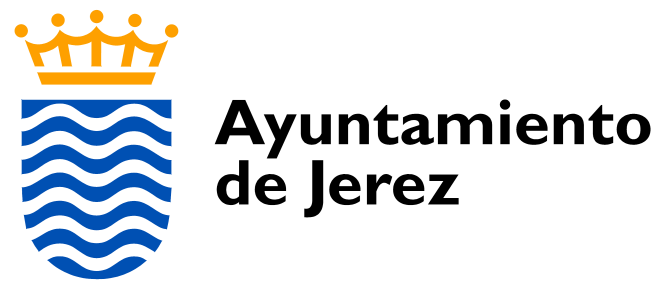 INFORME TERCER CUATRIMESTRE DE 2020TRANSPARENCIA Y ADMINISTRACIÓN ELECTRÓNICAIndicadores Cumplimiento de Transparencia en este cuatrimestre. 	Pg.3Solicitudes realizadas a Transparencia en este cuatrimestre. 		Pg.5Publicidad Activa en el Portal de Transparencia en este cuatrimestre.	Pg.14INDICADORES CUMPLIMIENTOINFORMACIÓN IMPORTANTE: Por Resolución de Alcaldía de 15 de marzo de 2020, desde el día 16 de marzo de 2020 y hasta el 1 de junio de 2020, quedaron interrumpidos todos los plazos para la tramitación de los procedimientos administrativos del Ayuntamiento, que incluyen las solicitudes de información de Transparencia:Resolución de alcaldía, apartado PRIMERO punto.1: “La suspensión de términos e interrupción de todos los plazos para la tramitación de los procedimientos administrativos de este Ayuntamiento y de las entidades municipales. El cómputo de los plazos se reanudará en el momento en que pierda vigencia la presente Resolución, o, en su caso, las prórrogas que se acuerden de la misma.”Resolución de Alcaldía de 15 de marzo de 2020:https://www.jerez.es/fileadmin/Documentos/Transparencia/3_-_INFORMACION_JURIDICA_-_NORMATIVA_MUNICIPAL/RESOLUCIONES_ALCALDIA/2020/DEF_RES_ALC_15-03-2020_COVID-19_.pdfEs por ello que los indicadores de Cumplimiento de Transparencia están desvirtuados:Respuesta a las solicitudes de acceso a la información pública municipal a la mayor brevedad posible y siempre en el plazo máximo de 1 mes: 95%•• Indicador: porcentaje de solicitudes de acceso resueltas en el plazo de 1 mes.•• Compromiso: superior al 90%.•• Nota: la normativa vigente obliga con carácter general a resolver las solicitudes en el plazo de un mes, con la posibilidad de poder ampliarse por otro mes en el caso de que el volumen o la complejidad de la información que se solicita así lo hagan necesario y previa notificación a la persona solicitante.Requerimiento en el mínimo plazo posible para subsanar insuficiencias o concretar la información solicitada: Indicador 1: 0%; Indicador 2: 0 días.•• Indicador 1º: porcentaje de solicitudes de acceso en las que se requiere a la persona solicitante para subsanar insuficiencias o concretar la información solicitada al objeto de poder responder adecuadamente.•• Indicador 2º: plazo medio (días hábiles) desde la recepción de la solicitud.•• Compromiso en relación con el indicador 2º: inferior a 7 días hábiles.Calidad de las respuestas en las solicitudes de acceso a la información pública municipal. Indicador: Ninguna respuesta.•• Indicador: puntuación media en las encuestas de satisfacción remitidas a las personas que realizan solicitudes de acceso a la información pública municipal (escala de 0 a 10).•• Compromiso: obtención de, al menos, una puntuación media de 7 sobre 10.•• Nota: estas encuestas comenzarán a realizarse para las solicitudes de acceso a la in- formación pública que tengan entrada desde un mes después de aprobación de este compromiso de calidad.Satisfacción con los contenidos de publicidad activa ofrecidos en el Portal municipal de Transparencia. Indicador: Ninguna respuesta.•• Indicador: puntuación media en las respuestas de valoración de la calidad de la información que publicamos en la web municipal, en el apartado “Valora nuestra Transparencia”.•• Compromiso: obtención de, al menos, una puntuación media de 7 sobre 10.Contestación por escrito al 100% en un plazo máximo de 30 días de las quejas y sugerencias sobre Transparencia municipal. Indicador: Ninguna solicitud.•• Indicador: porcentaje de quejas y sugerencias resueltas en plazo.•• Compromiso: 100%.Elaboración de una Memoria anual de la Transparencia que recoja información cuantitativa y cualitativa sobre la transparencia activa y pasiva. Acceder a las memorias anuales de transparencia.•• Compromiso: publicación de la memoria antes del 31 de Marzo del año siguiente.•• Nota: estas memorias comenzarán a realizarse en relación con el ejercicio 2017SOLICITUDES A TRANSPARENCIAPUBLICIDAD ACTIVACODIGOSOLICITANTEFECHAESTADOSOL_DESCRIPCION2020_001TSJ20200102ResueltoSOLICITUD DE ACCESO A LA INFORMACIÓN PÚBLICA FORMULADA POR EL PORTAL DE TRANSPARENCIA MEDIANTE CORREO ELECTRÓNICO SOLICITAN: CONTRATO O CONVENIO CON ESCUELAS SAFA DE INMUEBLE EN CALLE CEPA 1. -EXP #001/2020 2020_002RSM20200102ResueltoSOLICITUD DE ACCESO A LA INFORMACIÓN PÚBLICA FORMULADA POR EL PORTAL DE TRANSPARENCIA MEDIANTE CORREO ELECTRÓNICO SOLICITAN: PREGUNTAS RELACIONADAS CON PRUEBAS DE ACCESO A TECNICOS DE ADMINISTRACIÓN GENERAL (A1) – LIBRE Y OTRAS PUBLICITADAS EN BOP. -EXP #2020_004OCM20200103ResueltoSOLICITUD DE ACCESO A LA INFORMACIÓN PÚBLICA FORMULADA POR EL PORTAL DE TRANSPARENCIA MEDIANTE CORREO ELECTRÓNICO SOLICITAN: ASUNTOS VARIOS LIMPIEZA, RECOGIDA RESIDUOS, URBASER E INTERVENCIÓN. -EXP #004/2020 (SOLICITUD ADJUNTA) 2020_005TSJ20200113ResueltoSOLICITUD DE ACCESO A LA INFORMACIÓN PÚBLICA FORMULADA POR EL PORTAL DE TRANSPARENCIA MEDIANTE CORREO ELECTRÓNICO SOLICITAN: LISTADO SERVICIOS REALIZADOS POR LA POLICIA LOCAL ENTIDADES RELIGIOSAS DURANTE 2019. -EXP #005/2020 (SOLICITUD ADJUNTA) 2020_006OCM20200109ResueltoSOLICITUD DE ACCESO A LA INFORMACIÓN PÚBLICA FORMULADA POR EL PORTAL DE TRANSPARENCIA MEDIANTE CORREO ELECTRÓNICO SOLICITAN: CERTIFICADOS VIGENTES DEL PASO DE LA ITV DE CADA UNO DE LOS AUTOBUSES QUE PRESTAN EL SERVICIO DE TRANSPORTE COLECTIVO URBANO. EXP 2020_007OCM20200109ResueltoSOLICITUD DE ACCESO A LA INFORMACIÓN PÚBLICA FORMULADA POR EL PORTAL DE TRANSPARENCIA MEDIANTE CORREO ELECTRÓNICO SOLICITAN: DATOS ENVIADOS PARA LA SOLICITUD DE LA SUBVENCIÓN AL TRANSPORTE COLECTIVO URBANO DE LOS CINCO ÚLTIMOS AÑOS. EXP #007/2020 (SOLICIT2020_009OCM20200113ResueltoSOLICITUD DE ACCESO A LA INFORMACIÓN PÚBLICA FORMULADA POR EL PORTAL DE TRANSPARENCIA MEDIANTE CORREO ELECTRÓNICO SOLICITAN: DETALLES APROBACIÓN GASTO Y RECONOCIMIENTO DE OBLIGACIÓN AQUAJEREZ, S. L., JGL 30.12.2019. -EXP #009/2020 (SOLICITUD ADJUNTA) 2020_011OCM20200115ResueltoSOLICITUD DE ACCESO A LA INFORMACIÓN PÚBLICA FORMULADA POR EL PORTAL DE TRANSPARENCIA MEDIANTE CORREO ELECTRÓNICO SOLICITAN: CONTRATOS VIGENTES PARA SUMINISTRO DE ENERGÍA ELÉCTRICA. -EXP #011/2020 (SOLICITUD ADJUNTA) 2020_012COS20200116ResueltoSOLICITUD DE ACCESO A LA INFORMACIÓN PÚBLICA FORMULADA POR EL PORTAL DE TRANSPARENCIA MEDIANTE CORREO ELECTRÓNICO SOLICITAN: DATOS DEL NÚMERO DE VIAJEROS EN AUTOBÚS URBANO EN LOS ÚLTIMOS AÑOS. SI PUDIERA SER, ME GUSTARÍA TAMBIÉN SABER EL NÚMERO DE VIAJERO2020_014OCM20200123ResueltoSOLICITUD DE ACCESO A LA INFORMACIÓN PÚBLICA FORMULADA POR EL PORTAL DE TRANSPARENCIA MEDIANTE CORREO ELECTRÓNICO SOLICITAN: GASTOS EN PUBLICIDAD DURANTE EL AÑO 2019 DEL AYUNTAMIENTO, Y DE LAS SOCIEDADES MERCANTILES, ENTIDADES PÚBLICAS EMPRESARIALES, FUND2020_015OCM20200122ResueltoSOLICITUD DE ACCESO A LA INFORMACIÓN PÚBLICA FORMULADA POR EL PORTAL DE TRANSPARENCIA MEDIANTE CORREO ELECTRÓNICO SOLICITAN: INVERSIONES AQUAJEREZ 2019, MEJORAS Y CAMPAÑA/S COMUNICACIÓN. -EXP #015/2020 (SOLICITUD ADJUNTA) 2020_019OCM20200127DenegadaSOLICITUD DE ACCESO A LA INFORMACIÓN PÚBLICA FORMULADA POR EL PORTAL DE TRANSPARENCIA MEDIANTE CORREO ELECTRÓNICO SOLICITAN: EXPEDIENTE COMPLETO JGL 17/1/20 SOBRE LA CONSTRUCCIÓN DE CENTRO POLIVALENTE DE NUEVAS TECNOLOGÍAS (SOLICIUD ADJUNTA) -EXP #019/2022020_020OCM20200127Trasladado externoSOLICITUD DE ACCESO A LA INFORMACIÓN PÚBLICA FORMULADA POR EL PORTAL DE TRANSPARENCIA MEDIANTE CORREO ELECTRÓNICO SOLICITAN, EN SÍNTESIS: CONTRATOS MENORES EFECTUADOS POR EL CONSORCIO DE BOMBEROS DE LA PROVINCIA DE CÁDIZ EN LOS ÚLTIMOS CINCO AÑOS. -EXP #02020_021OCM20200127Trasladado externoSOLICITUD DE ACCESO A LA INFORMACIÓN PÚBLICA FORMULADA POR EL PORTAL DE TRANSPARENCIA MEDIANTE CORREO ELECTRÓNICO SOLICITAN, EN SÍNTESIS: ACTAS COMPLETAS CON DOCUMENTACIÓN ADJUNTA DE LAS REUNIONES ORDINARIAS Y EXTRAORDINARIAS DEL CONSORCIO DE BOMBEROS DE 2020_022GBL20200130DenegadaCÓMO SE PUEDE SOLICITAR LOS BADENES?2020_031AHFC20200214ResueltoSOLICITUD DE ACCESO A LA INFORMACIÓN PÚBLICA FORMULADA POR EL PORTAL DE TRANSPARENCIA MEDIANTE CORREO ELECTRÓNICO SOLICITAN: INMUEBLES MUNICIPALES SIN ACTIVIDAD. -EXP #031/2020 (SOLICITUD ADJUNTA) 2020_032OCM20200217ResueltoSOLICITUD DE ACCESO A LA INFORMACIÓN PÚBLICA FORMULADA POR EL PORTAL DE TRANSPARENCIA MEDIANTE CORREO ELECTRÓNICO SOLICITAN: CONTRATO/S CAMPAÑA "SIENTE EL ALMA DE JEREZ". -EXP #032/2020 (SOLICITUD ADJUNTA)2020_034AHFC20200219ResueltoSOLICITUD DE ACCESO A LA INFORMACIÓN PÚBLICA FORMULADA POR EL PORTAL DE TRANSPARENCIA MEDIANTE CORREO ELECTRÓNICO SOLICITAN: LICENCIAS CONSTRUCCIÓN DE VIVIENDAS 2000-20019. -EXP #034/2020 (SOLICITUD ADJUNTA) 2020_038OCM20200302ResueltoSOLICITUD DE ACCESO A LA INFORMACIÓN PÚBLICA FORMULADA POR EL PORTAL DE TRANSPARENCIA MEDIANTE CORREO ELECTRÓNICO SOLICITAN, EN SÍNTESIS: DIFERENTES DATOS MASA ARBÓREA 2019. -EXP #038/2020 (SOLICITUD ADJUNTA) 2020_040OCM20200302ResueltoSOLICITUD DE ACCESO A LA INFORMACIÓN PÚBLICA FORMULADA POR EL PORTAL DE TRANSPARENCIA MEDIANTE CORREO ELECTRÓNICO SOLICITAN, EN SÍNTESIS: VARIOS ACUERDOS JGL REFERENTES AL PLAN ERACIS. -EXP #040/2020 (SOLICITUD ADJUNTA) 2020_041OCM20200302ResueltoSOLICITUD DE ACCESO A LA INFORMACIÓN PÚBLICA FORMULADA POR EL PORTAL DE TRANSPARENCIA MEDIANTE CORREO ELECTRÓNICO SOLICITAN, EN SÍNTESIS: REGISTRO MUNICIPAL DE DEMANDANTES DE VIVIENDAS PROTEGIDAS. -EXP #041/2020 (SOLICITUD ADJUNTA) 2020_042ALDJ20200302ResueltoSOLICITUD DE ACCESO A LA INFORMACIÓN PÚBLICA FORMULADA POR EL PORTAL DE TRANSPARENCIA MEDIANTE CORREO ELECTRÓNICO SOLICITAN, EN SÍNTESIS: PROTOCOLO COLABORACION AYTO Y FRATERNIDAD IGLESIAS EVANGÉLICAS, JGL 15/11/2018. -EXP #042/2020 (SOLICITUD ADJUNTA) 2020_045OCM20200309ResueltoSOLICITUD DE ACCESO A LA INFORMACIÓN PÚBLICA FORMULADA POR EL PORTAL DE TRANSPARENCIA MEDIANTE CORREO ELECTRÓNICO SOLICITAN, EN SÍNTESIS: CONVENIO CON RED ELÉCTRICA DE ESPAÑA S.A.U y "PROYECTO VEHÍCULOS ELÉCTRICOS" DE DICHO CONVENIO. -EXP #045/2020 (SOLIC2020_049GMP20200311Trasladado externoSOLICITA EXPEDIENTE COMPLETO DE LA SUBVENCION NORMATIVA A LA ELA QUE PRESIDE POR PARTE DE LA DIPUTACION DE CADIZ EN LOS EJERCICIOS 2018 Y 2019 2020_054CCC20200420ResueltoSolicitud de acceso a la información pública 2020_059OCM20200422ResueltoSOLICITUD DE ACCESO A LA INFORMACIÓN PÚBLICA FORMULADA POR EL PORTAL DE TRANSPARENCIA MEDIANTE CORREO ELECTRÓNICO SOLICITAN, EN SÍNTESIS: INFORME MINISTERIO DE HACIENDA SOBRE PRESUPUESTO 2020. -EXP #059/2020 (SOLICITUD ADJUNTA) 2020_061EEAC20200503ResueltoVARIOS SOBRE RECOGIDA DE RESIDUOS, NORMATIVAS, ETC DE MEDIO AMBIENTE.2020_062JPT20200506ResueltoSOLICITUD DE ACCESO A LA INFORMACIÓN PÚBLICA FORMULADA POR EL PORTAL DE TRANSPARENCIA MEDIANTE CORREO ELECTRÓNICO SOLICITAN, EN SÍNTESIS: INFORMES PROYECTO PLAZA ESTEVE Y PLAZA VARGAS. -EXP #062/2020 (SOLICITUD ADJUNTA) 2020_066OCM20200512ResueltoSOLICITUD DE ACCESO A LA INFORMACIÓN PÚBLICA FORMULADA POR EL PORTAL DE TRANSPARENCIA MEDIANTE CORREO ELECTRÓNICO SOLICITAN, EN SÍNTESIS: EXPEDIENTE COMPLETO LIQUIDACIÓN DEL PRESUPUESTO DE 2019. -EXP #066/2020 (SOLICITUD ADJUNTA) 2020_069BRM20200514ResueltoSOLICITUD DE ACCESO A LA INFORMACIÓN PÚBLICA FORMULADA POR EL PORTAL DE TRANSPARENCIA MEDIANTE CORREO ELECTRÓNICO SOLICITAN, EN SÍNTESIS: ACUERDO QUE ESTABLECE LAS CONDICIONES DE FACTURACIÓN POR LA PRESTACIÓN DEL SERVICIO DE AGUA EN ALTA Y DEPURACIÓN EN L2020_072BRM20200515ResueltoSOLICITUD DE ACCESO A LA INFORMACIÓN PÚBLICA FORMULADA POR EL PORTAL DE TRANSPARENCIA MEDIANTE CORREO ELECTRÓNICO SOLICITAN, EN SÍNTESIS: EXPEDIENTE CONVENIO TRASPASO AGUA ELA TORRECERA 22-2-2020 -EXP #072/2020 (SOLICITUD ADJUNTA) 2020_073BRM20200515ResueltoSOLICITUD DE ACCESO A LA INFORMACIÓN PÚBLICA FORMULADA POR EL PORTAL DE TRANSPARENCIA MEDIANTE CORREO ELECTRÓNICO SOLICITAN, EN SÍNTESIS: RESOLUCIONES O ACUERDOS APROBACION FACTURAS AGUA ELA TORRECERA -EXP #073/2020 (SOLICITUD ADJUNTA) 2020_075FAAJ20200520ResueltoSOLICITUD DE ACCESO A LA INFORMACIÓN PÚBLICA FORMULADA POR EL PORTAL DE TRANSPARENCIA MEDIANTE CORREO ELECTRÓNICO SOLICITAN, EN SÍNTESIS: PLAN MUNICIPAL CONTRA EL CAMBIO CLIMATICO. -EXP #075/2020 (SOLICITUD ADJUNTA) 2020_076OCM20200522ResueltoSOLICITUD DE ACCESO A LA INFORMACIÓN PÚBLICA FORMULADA POR EL PORTAL DE TRANSPARENCIA MEDIANTE CORREO ELECTRÓNICO SOLICITAN, EN SÍNTESIS: INVERSIÓN EN RENOVACION DE REDES DE ABASTECIMIENTO EN C.CARMEN Y C. CHAPINERIA -EXP #076/2020 (SOLICITUD ADJUNTA) 2020_077CMP20200522ResueltoSOLICITUD DE ACCESO A LA INFORMACIÓN PÚBLICA FORMULADA POR EL PORTAL DE TRANSPARENCIA MEDIANTE CORREO ELECTRÓNICO SOLICITAN, EN SÍNTESIS: DOCUMENTACIÓN VARIA DE ECONOMÍA Y HACIENDA DE 2005, 2009 Y 2012. -EXP #066/2020 (SOLICITUD ADJUNTA) 2020_079JPT20200527ResueltoSOLICITUD DE ACCESO A LA INFORMACIÓN PÚBLICA FORMULADA POR EL PORTAL DE TRANSPARENCIA MEDIANTE CORREO ELECTRÓNICO SOLICITAN, EN SÍNTESIS: ADOQUINES RETIRADOS DE LA SEMIPEATONALIZACIÓN DE PZ. ANGUSTIAS -EXP #079/2020 (SOLICITUD ADJUNTA) 2020_096ABB20200619DenegadaMe gustaría saber la puntuación obtenida en la lista de trabajadoras sociales, del Eracis,ya que estoy excluida.2020_097BBA20200623ResueltoSOLICITUD DE ACCESO A LA INFORMACIÓN PÚBLICA FORMULADA POR EL PORTAL DE TRANSPARENCIA MEDIANTE CORREO ELECTRÓNICO SOLICITAN, EN SÍNTESIS: LISTADO DE BAREMACIÓN CON PUNTUACIÓN DE LA ERACIS-EXP 2020/097 (SOLICITUD ADJUNTA)2020_099SMA20200624ResueltoSOLICITUD DE ACCESO A LA INFORMACIÓN PÚBLICA FORMULADA POR EL PORTAL DE TRANSPARENCIA MEDIANTE CORREO ELECTRÓNICO SOLICITAN, EN SÍNTESIS: INFORMACIÓN SOBRE LA LICITACIÓN DE LA CONCESIÓN DE AGUA.-EXP 2020/099 (SOLICITUD ADJUNTA) 2020_108HBA20200717ResueltoSOLICITUD DE ACCESO A LA INFORMACIÓN PÚBLICA FORMULADA POR EL PORTAL DE TRANSPARENCIA MEDIANTE CORREO ELECTRÓNICO SOLICITAN, EN SÍNTESIS: PERMISO DE EMPRESA JARDINES PARA CIRCULAR POR CARRIL BICI EN PUERTAS DEL SUR. -EXP #108/2020 (SOLICITUD ADJUNTA) 2020_109CBP20200720ResueltoSOLICITUD DE ACCESO A LA INFORMACIÓN PÚBLICA FORMULADA POR EL PORTAL DE TRANSPARENCIA MEDIANTE CORREO ELECTRÓNICO SOLICITAN, EN SÍNTESIS: INFORME JURÍDICO E INFORME DIRECTORA FUNDACIÓN CENTRO ACOGIDA SAN JOSE QUE MOTIVARON CESE. -EXP 2020/109 (SOLICITUD A2020_114BRM20200803ResueltoSOLICITUD DE ACCESO A LA INFORMACIÓN PÚBLICA FORMULADA POR EL PORTAL DE TRANSPARENCIA MEDIANTE CORREO ELECTRÓNICO SOLICITAN, EN SÍNTESIS: VISTA Y COPIA DEL ACUERDO FIRMADO ENTRE EL AYUNTAMIENTO DE JEREZ Y AQUAJEREZ EN FEBRERO DE 2019, SOBRE LAS CONDIDIONE2020_117TSJ20200811ResueltoSOLICITUD DE ACCESO A LA INFORMACIÓN PÚBLICA FORMULADA POR EL PORTAL DE TRANSPARENCIA MEDIANTE CORREO ELECTRÓNICO SOLICITAN, EN SÍNTESIS: SOBRE EXENCIÓN INDIVIDUAL PAGO LICENCIAS DE OBRAS EN INMUEBLES RELIGIOSOS DESDE 1 DE ENERO 2015 HASTA JUNIO 2020. -EX2020_118BRM20200812ResueltoSOLICITUD DE ACCESO A LA INFORMACIÓN PÚBLICA FORMULADA POR EL PORTAL DE TRANSPARENCIA MEDIANTE CORREO ELECTRÓNICO SOLICITAN, EN SÍNTESIS: COPIA RESOLUCIONES/ ACUERDOS APRUEBAN FACTURAS DE AQUAJEREZ S.L, ABASTECIMIENTO DE AGUA EN ALTA Y/O DEPURACIÓN EN TOR2020_119BRM20200812ResueltoSOLICITUD DE ACCESO A LA INFORMACIÓN PÚBLICA FORMULADA POR EL PORTAL DE TRANSPARENCIA MEDIANTE CORREO ELECTRÓNICO SOLICITAN, EN SÍNTESIS: COPIA RESOLUCIONES/ ACUERDOS APRUEBAN FACTURAS DE AQUAJEREZ S.L, ABASTECIMIENTO DE AGUA EN ALTA Y/O DEPURACIÓN EN TOR2020_121BRM20200814ResueltoSOLICITUD DE ACCESO A LA INFORMACIÓN PÚBLICA FORMULADA POR EL PORTAL DE TRANSPARENCIA MEDIANTE CORREO ELECTRÓNICO SOLICITAN, EN SÍNTESIS: COPIA DEL ACUERDO DEL ORGANO CORRESPONDIENTE DEAUTORIZACIÓN Y CONCESION DE LICENCIA DE OBRA EN EL EMPLAZAMIENTO DE CA2020_122CBP20200817ResueltoSOLICITUD DE ACCESO A LA INFORMACIÓN PÚBLICA FORMULADA POR EL PORTAL DE TRANSPARENCIA MEDIANTE CORREO ELECTRÓNICO SOLICITAN, EN SÍNTESIS: INFORME JURIDICO DE FECHA 9 DE JUNIO DE 2020 INFORME DE LA DIRECTORA DE LA FUNDACIÓN SAN JOSE DE FECHA 25 DE JUNIO DE2020_124FSF20200820ResueltoSOLICITUD DE ACCESO A LA INFORMACIÓN PÚBLICA FORMULADA POR EL PORTAL DE TRANSPARENCIA MEDIANTE CORREO ELECTRÓNICO SOLICITAN, EN SÍNTESIS: DOCUMENTO DONDE SE LE RETIRA AL XEREZ CD EL BENEFICIO DE INSTALACIONES MUNICIPALES. CAPITAL EN FORMA DE ACCIONES DEL 2020_126TSJ20200825ResueltoSOLICITUD DE ACCESO A LA INFORMACIÓN PÚBLICA FORMULADA POR EL PORTAL DE TRANSPARENCIA MEDIANTE CORREO ELECTRÓNICO SOLICITAN, EN SÍNTESIS: VARIAS PREGUNTAS SOBRE SITUACIÓN DEL USO ACTUAL DE DIFERENTES LOCALES EN PLAZA ROMERO MARTÍNEZ Y CALLE MEDINA. -EXP 22020_127TSJ20200825ResueltoSOLICITUD DE ACCESO A LA INFORMACIÓN PÚBLICA FORMULADA POR EL PORTAL DE TRANSPARENCIA MEDIANTE CORREO ELECTRÓNICO SOLICITAN, EN SÍNTESIS: CONTRATOS O CONVENIOS DE LAS PROPIEDADES MUNICIPALES DE VARIAS GASOLINERAS. -EXP 2020/127 (SOLICITUD ADJUNTA) 2020_129OCM20200827ResueltoSOLICITUD DE ACCESO A LA INFORMACIÓN PÚBLICA FORMULADA POR EL PORTAL DE TRANSPARENCIA MEDIANTE CORREO ELECTRÓNICO SOLICITAN, EN SÍNTESIS: MODIFICACION RPT EXPEDIENTE COMPLETO Y ACTA ACUERDO JGL EL 13/08/2020. -EXP 2020/129 (SOLICITUD ADJUNTA) 2020_135TSJ20200901ResueltoSOLICITUD DE ACCESO A LA INFORMACIÓN PÚBLICA FORMULADA POR EL PORTAL DE TRANSPARENCIA MEDIANTE CORREO ELECTRÓNICO SOLICITAN, EN SÍNTESIS: DE LOCAL INCLUIDO EN EL INVENTARIO MUNICIPAL CON EL CODIGO ACTIVO 382 INM-002762 EN C/ SANTÍCIMO CRISTO DE LA CLEMENC2020_137HBA20200902ResueltoSOLICITUD DE ACCESO A LA INFORMACIÓN PÚBLICA FORMULADA POR EL PORTAL DE TRANSPARENCIA MEDIANTE CORREO ELECTRÓNICO SOLICITAN, EN SÍNTESIS: ARTICULO DE LAS ORDENANZAS MUNICIPALES, AUTORIZA AL FUNCIONARIO D. JOSÉ LUIS TRUJILLO MARLASCA, A AUTORIZAR A CIRCULA2020_139TSJ20200908DesistidoSOLICITUD DE ACCESO A LA INFORMACIÓN PÚBLICA FORMULADA POR EL PORTAL DE TRANSPARENCIA MEDIANTE CORREO ELECTRÓNICO SOLICITAN, EN SÍNTESIS: CONTRATOS O CONVENIOS POR CESEIÓN DE GASOLINERA LA MARQUEZA EN SECTOR 28, PARCELA 1-A. GASOLINERA AVENIDA DE MEDINA S2020_143TSJ20200915ResueltoSOLICITUD DE ACCESO A LA INFORMACIÓN PÚBLICA FORMULADA POR EL PORTAL DE TRANSPARENCIA MEDIANTE CORREO ELECTRÓNICO SOLICITAN, EN SÍNTESIS: VER PROYECTO DE CONSOLIDACIÓN ESTRUCTURAL DEL CLAUSTRO GRANDE DEL MONASTERIO DE LA CARTUJA DE SANTA MARÍA DE LA DEFEN2020_144TSJ20200915ResueltoSOLICITUD DE ACCESO A LA INFORMACIÓN PÚBLICA FORMULADA POR EL PORTAL DE TRANSPARENCIA MEDIANTE CORREO ELECTRÓNICO SOLICITAN, EN SÍNTESIS: VER PROYECTO DE MUSEO DEL FLAMENCO DE ANDALUCÍA-EXP 2020/144 (SOLICITUD ADJUNTA) 2020_145CBP20200915ResueltoSOLICITUD DE ACCESO A LA INFORMACIÓN PÚBLICA FORMULADA POR EL PORTAL DE TRANSPARENCIA MEDIANTE CORREO ELECTRÓNICO SOLICITAN, EN SÍNTESIS: ACUERDO ADOPTADO POR LA PRESIDENCIA DE 10 DE JULIO DE 2.020-EXP 2020/145 (SOLICITUD ADJUNTA) 2020_147OCM20200918ResueltoSOLICITUD DE ACCESO A LA INFORMACIÓN PÚBLICA FORMULADA POR EL PORTAL DE TRANSPARENCIA MEDIANTE CORREO ELECTRÓNICO SOLICITAN, EN SÍNTESIS: DATOS PRESUPUESTO 2020 EN FORMATO REUTILIZABLE.-EXP 2020/147 (SOLICITUD ADJUNTA) 2020_148OCM20200918ResueltoSOLICITUD DE ACCESO A LA INFORMACIÓN PÚBLICA FORMULADA POR EL PORTAL DE TRANSPARENCIA MEDIANTE CORREO ELECTRÓNICO SOLICITAN, EN SÍNTESIS: DATOS OPA ACTUALIZADOS EN FORMATO REUTILIZABLE Y CON EL MAYOR NIVEL DE DESGLOSE POSIBLE..-EXP 2020/148 (SOLICITUD ADJ2020_150OVMT20200921DesistidoSOLICITUD DE ACCESO A LA INFORMACIÓN PÚBLICA FORMULADA POR EL PORTAL DE TRANSPARENCIA MEDIANTE CORREO ELECTRÓNICO SOLICITAN, EN SÍNTESIS: SOLICITO LA CONFIRMACIÓN DE QUE UN EXPEDIENTE DE SOLICITUD DE OBRA MENOR, QUE NO HA PODIDO REALIZARSE MEDIANTE DECLAR2020_156OCM20201002ResueltoSOLICITUD DE ACCESO A LA INFORMACIÓN PÚBLICA FORMULADA POR EL PORTAL DE TRANSPARENCIA MEDIANTE CORREO ELECTRÓNICO SOLICITAN, EN SÍNTESIS: INFORMACIÓN SOBRE UNIDAD DE CALIDAD DE LOS SERVICIOS MUNICIPALES -EXP 2020/156 (SOLICITUD ADJUNTA) 2020_159VADF20201006ResueltoSOLICITUD DE ACCESO A LA INFORMACIÓN PÚBLICA FORMULADA POR EL PORTAL DE TRANSPARENCIA MEDIANTE CORREO ELECTRÓNICO SOLICITAN, EN SÍNTESIS: VARIOS DOCUMENTOS RELACIONADOS CON LA CONTRATACIÓN DE ARTISTAS FIESTA DE LA BULERÍA 2020. -EXP 2020/159 (SOLICITUD AD2020_161AEI20201006ResueltoSOLICITUD ACCESO INFORMACION TRANSPATENCIA, QUE SE DETALLA EN DOCUMENTO ADJUNTO. 2020_168OCM20201014ResueltoSOLICITUD DE ACCESO A LA INFORMACIÓN PÚBLICA FORMULADA POR EL PORTAL DE TRANSPARENCIA MEDIANTE CORREO ELECTRÓNICO SOLICITAN, EN SÍNTESIS: AUDITORÍA REALIZADA POR LA CÁMARA DE COMERCIO AL PORTAL DE TRANSPARENCIA. -EXP 2020/168 (SOLICITUD ADJUNTA) 2020_171APED20201019ResueltoSOLICITUD DE ACCESO A LA INFORMACIÓN PÚBLICA FORMULADA POR EL PORTAL DE TRANSPARENCIA MEDIANTE CORREO ELECTRÓNICO SOLICITAN, EN SÍNTESIS: INFORMACIÓN FESTIVAL XERA 2020 -EXP 2020/171 (SOLICITUD ADJUNTA) 2020_174PREM20201026DenegadaHola querria saber como solicitar una vivienda para mi familia somos 4 mi marido mis dos hijos y yo somos de granada pero mi familia vive en jerez y claro vamos a irnos a trabajar a la zona mi marido como chofer y yo en limpieza y para saber que requisito2020_181FGJ20201106DenegadaQuiero información sobre la parcela localizada en Calle Abades, esquina con calle Lepanto. Tengo entendido que es de propiedad municipal y me gustaría saber si está a la venta y si tuviera alguna limitación para una posible construcción.2020_182T1S20201106DesistidoSE SOLICITA EL INFORME DE VALORACIÓN DE OFERTAS CORRESPONDIENTE AL EXPEDIENTE DE CONTRATACIÓN 1307/20.2020_188TSJ20201109En tramitaciónSOLICITUD DE ACCESO A LA INFORMACIÓN PÚBLICA FORMULADA POR EL PORTAL DE TRANSPARENCIA MEDIANTE CORREO ELECTRÓNICO SOLICITAN, EN SÍNTESIS: PROYECTO BASICO Y DE EJECUCIÓN DE LA PROPUESTA DE ACTUACIÓN EN LA PORTADA DE ANDRÉS DE RIBERA Y EN LAS CUADRAS DEL MO2020_189OCM20201109En tramitaciónSOLICITUD DE ACCESO A LA INFORMACIÓN PÚBLICA FORMULADA POR EL PORTAL DE TRANSPARENCIA MEDIANTE CORREO ELECTRÓNICO SOLICITAN, EN SÍNTESIS: MODIFICACIONES PRESUPUESTARIAS AÑOS 2019 Y 2020. LAS MODIFICACIONES DEL AÑO 2019 ESTÁN PUBLICADAS PARCIALMENTE. -EXP 2020_190OCM20201109En tramitaciónSOLICITUD DE ACCESO A LA INFORMACIÓN PÚBLICA FORMULADA POR EL PORTAL DE TRANSPARENCIA MEDIANTE CORREO ELECTRÓNICO SOLICITAN, EN SÍNTESIS: INFORMACIÓN EN FORMATO REUTILIZABLE ESTADOS DE EJECUCIÓN INGRESOS Y GASTOS PRESUPUESTO 2020.-EXP 2020/190 (SOLICITUD 2020_192CGR20201111En tramitaciónSOLICITUD DE ACCESO A LA INFORMACIÓN PÚBLICA FORMULADA POR EL PORTAL DE TRANSPARENCIA MEDIANTE CORREO ELECTRÓNICO SOLICITAN, EN SÍNTESIS: SE SOLICITA EL INFORME DE VALORACIÓN DE OFERTAS CORRESPONDIENTE AL EXPEDIENTE DE CONTRATACIÓN 1307/20. -EXP 2020/192 2020_193PMJC20201111En tramitaciónSOLICITUD DE ACCESO A LA INFORMACIÓN PÚBLICA FORMULADA POR EL PORTAL DE TRANSPARENCIA MEDIANTE CORREO ELECTRÓNICO SOLICITAN, EN SÍNTESIS: SE SOLICITA EL INFORME DE VALORACIÓN DE OFERTAS CORRESPONDIENTE AL EXPEDIENTE DE CONTRATACIÓN 1307/20. -EXP 2020/193 2020_194MMS20201111En tramitaciónPALACIO DE CONGRESOS JUNTO AL HOSPITAL DE JEREZ UNIDAD DE EJECUCION 10.17 REITERANDO se nos facilite copia y vista del expediente en virtud del cual se adjudicó el terreno para la Construcción del Palacio de Congresos, los convenios urbanísticos y expedie2020_195OCM20201112En tramitaciónSOLICITUD DE ACCESO A LA INFORMACIÓN PÚBLICA FORMULADA POR EL PORTAL DE TRANSPARENCIA MEDIANTE CORREO ELECTRÓNICO SOLICITAN, EN SÍNTESIS: ESTADOS CONTABLES DE LOS GRUPOS MUNICIPALES CORRESPONDIENTES A LOS AÑOS 2018 Y 2019 EN FORMATO REUTILIZABLE.-EXP 20202020_197OCM20201116En tramitaciónSOLICITUD DE ACCESO A LA INFORMACIÓN PÚBLICA FORMULADA POR EL PORTAL DE TRANSPARENCIA MEDIANTE CORREO ELECTRÓNICO SOLICITAN, EN SÍNTESIS: CONTRATO VIGENTE PARA EL MANTENIMIENTO DE PAPELERAS. -EXP 2020/197 (SOLICITUD ADJUNTA) 2020_198PGP20201119En tramitaciónSOLICITUD DE ACCESO A LA INFORMACIÓN PÚBLICA FORMULADA POR EL PORTAL DE TRANSPARENCIA MEDIANTE CORREO ELECTRÓNICO SOLICITAN, EN SÍNTESIS: INFORME POLICIAL SOBRE PRESENTACIÓN DE HOJAS DE QUEJAS Y RECLAMACIONES A LA EMPRESA PERSIANAS PUGA, EL DÍA 18 DE NOVI2020_199OMJC20201123En tramitaciónEn relación a estudio sobre la actividad de los ayuntamientos con los animales de compañía y me gustaría poder obtener datos con este tema, de su ayuntamiento Publicada la CONVOCATORIA de PLENO del 26-10-202026/11/2020 10:00Publicado BOJA del 23 de noviembre de 202023/11/2020 10:06Publicado ORDEN DEL DÍA DE JUNTA DE GOBIERNO LOCAL (JGL) 19-11-202019/11/2020 13:00Publicados EXTRACTOS DE ACUERDOS de JUNTA DE GOBIERNO LOCAL (JGL) del 4 al 19 de octubre de 202019/11/2020 9:41Publicado ORDEN DEL DÍA DE JUNTA DE GOBIERNO LOCAL (JGL) 18-11-202018/11/2020 14:05Publicado ORDEN DEL DÍA DE JUNTA DE GOBIERNO LOCAL (JGL) 12-11-202012/11/2020 13:00Publicado ORDEN DEL DÍA DE JUNTA DE GOBIERNO LOCAL (JGL) 10-11-202010/11/2020 14:05Publicado NOMBRAMIENTO de FUNCIONARIOS INTERINOS - ERACIS06/11/2020 15:00Publicada la CONVOCATORIA de PLENO del 6-11-202006/11/2020 9:15Publicado ORDEN DEL DÍA DE JUNTA DE GOBIERNO LOCAL (JGL) 5-11-202005/11/2020 13:00Publicada la RESOLUCIÓN DE ALCALDÍA de 5 de noviembre de 202005/11/2020 9:15Publicado ORDEN DEL DÍA DE JUNTA DE GOBIERNO LOCAL (JGL) 4-11-202004/11/2020 16:50Publicados BOP de 25 de octubre de 2020 y 2 BOJAs del 29 de octubre de 202030/10/2020 9:50Publicado el enlace a VIDEO ACTA del PLENO del 29-10-202029/10/2020 12:29Publicado ORDEN DEL DÍA DE JUNTA DE GOBIERNO LOCAL (JGL) 29-10-202029/10/2020 9:20Publicada la CONVOCATORIA de PLENO del 29-10-202029/10/2020 8:34Publicados EXTRACTOS DE ACUERDOS de JUNTA DE GOBIERNO LOCAL (JGL) del 8 al 29 de octubre de 202029/10/2020 8:15Publicado ORDEN DEL DÍA DE JUNTA DE GOBIERNO LOCAL (JGL) 27-10-202027/10/2020 9:20Publicado ORDEN DEL DÍA DE JUNTA DE GOBIERNO LOCAL (JGL) 23-10-202023/10/2020 9:20Publicada la MODIFICACIÓN DECLARACIÓN BIENES Y ACTIVIDADES de D. ÁNGEL CARDIEL FERRERO23/10/2020 8:34SORTEO CONSEJOS TERRITORIALES DE DISTRITOS - RESOLUCIÓN DE ALCALDÍA22/10/2020 13:00Publicado ORDEN DEL DÍA DE JUNTA DE GOBIERNO LOCAL (JGL) 22-10-202022/10/2020 9:20Publicado NOMBRAMIENTO de FUNCIONARIO, refuerzo RENTA MÍNIMA DE INSERCIÓN SOCIAL21/10/2020 10:00Publicada la lista de Admitidos y Excluidos de PUESTO DE TRABAJO EN COMUJESA20/10/2020 10:00Publicado ORDEN DEL DÍA DE JUNTA DE GOBIERNO LOCAL (JGL) 15-10-202015/10/2020 9:20PERIODO MEDIO DE PAGO A PROVEEDORES JULIO, AGOSTO Y SEPTIEMBRE14/10/2020 14:34Publicadas OPAS a 30 de septiembre de 202013/10/2020 9:31Publicado ORDEN DEL DÍA DE JUNTA DE GOBIERNO LOCAL (JGL) 8-10-202008/10/2020 9:20Publicado ORDEN DEL DÍA DE JUNTA DE GOBIERNO LOCAL (JGL) 6-10-202006/10/2020 9:20Publicados EXTRACTOS DE ACUERDOS de JUNTA DE GOBIERNO LOCAL (JGL) del 1 y 6 de octubre de 202006/10/2020 8:15Publicadas las JUNTAS DE GOBIERNO DE EMUVIJESA, EMEMSA Y COMUJESA del 02-10-202002/10/2020 14:34Publicados EXTRACTOS DE ACUERDOS de JUNTA DE GOBIERNO LOCAL (JGL) de septiembre de 202002/10/2020 12:15Publicado CONVENIO Y ACUERDO DEL PERSONAL FUNCIONARIO Y LABORL02/10/2020 11:50Publicado NUEVA RPT DE LAS ÁREAS DE GOBIERNO02/10/2020 10:50Publicado ORDEN DEL DÍA DE JUNTA DE GOBIERNO LOCAL (JGL) 1-10-202001/10/2020 9:20Publicado el enlace a VIDEO ACTA del PLENO del 30-09-202030/09/2020 10:00Publicado ORDEN DEL DÍA DE JUNTA DE GOBIERNO LOCAL (JGL) 28-9-202028/09/2020 8:00Publicado NUEVO ORGANIGRAMA DE LAS ÁREAS DE GOBIERNO25/09/2020 15:50Publicado ORDEN DEL DÍA DE JUNTA DE GOBIERNO LOCAL (JGL) 23-9-202023/09/2020 8:00Publicado ORDEN DEL DÍA DE JUNTA DE GOBIERNO LOCAL (JGL) 22-9-202023/09/2020 8:00Publicado ORDENES DEL DÍA DE JUNTA DE GOBIERNO LOCAL (JGL) 17 y 18-9-2020 (copia 1)21/09/2020 9:00Publicado EXTRACTO DE ACUERDO de JUNTA DE GOBIERNO LOCAL (JGL) 10 de septiembre de 202016/09/2020 11:15Publicada la MODIFICACIÓN DECLARACIÓN DE BIENES de Dña. María del Rosario Marín Muñoz15/09/2020 9:59Publicado ORDEN DEL DÍA DE JUNTA DE GOBIERNO LOCAL (JGL) 10-9-202014/09/2020 8:00Publicado CONVENIO firmado por la DIPUTACIÓN DE CÁDIZ y el AYUNTAMIENTO DE JEREZ10/09/2020 14:20Publicados EXTRACTOS DE ACUERDOS de JUNTA DE GOBIERNO LOCAL (JGL) 3 y 4 de septiembre de 202010/09/2020 14:15Publicada la CONVOCATORIA de PLENO del 14-09-202009/09/2020 14:34Publicado ORDENES DEL DÍA DE JUNTA DE GOBIERNO LOCAL (JGL) 3 y 4-9-202007/09/2020 9:00Publicado CERTIFICADO DE ACUERDO DE PLENO04/09/2020 14:00CONVOCATORIA de PUESTO DE TRABAJO EN COMUJESA04/09/2020 10:25Publicado EXTRACTO DE ACUERDO de JUNTA DE GOBIERNO LOCAL (JGL) 1 de Septiembre de 202004/09/2020 8:20Publicada la MODIFICACIÓN DÍA CELEBRACIÓN de PLENO de SEPTIEMBRE03/09/2020 9:10Publicados EXTRACTOS DE ACUERDOS de JUNTA DE GOBIERNO LOCAL (JGL) 27 (2) y 28 de Agosto de 202003/09/2020 8:10Publicado ORDEN DEL DÍA DE JUNTA DE GOBIERNO LOCAL (JGL) 1-9-202003/09/2020 8:00Publicado ORDEN DEL DÍA DE JUNTA DE GOBIERNO LOCAL (JGL) 28-8-202031/08/2020 8:00Publicado ORDENES DEL DÍA DE JUNTA DE GOBIERNO LOCAL (JGL) 27-8-202031/08/2020 7:00Publicado el PRESUPUESTO 2020 del Ayuntamiento de Jerez26/08/2020 13:54Publicados EXTRACTOS DE ACUERDOS de JUNTA DE GOBIERNO LOCAL (JGL) 20 y 21 de Agosto de 202026/08/2020 9:15Exposición del REGLAMENTO ORGÁNICO TEAJE25/08/2020 8:00Publicado ORDEN DEL DÍA DE JUNTA DE GOBIERNO LOCAL (JGL) 20-8-202024/08/2020 8:11Publicado ORDEN DEL DÍA DE JUNTA DE GOBIERNO LOCAL (JGL) 21-8-202024/08/2020 7:00Publicados EXTRACTOS DE ACUERDOS de JUNTA DE GOBIERNO LOCAL (JGL) 14 y 17 de Agosto de 202020/08/2020 9:15Publicada la SUSPENSIÓN de PLENO de AGOSTO20/08/2020 7:34Publicado ORDEN DEL DÍA DE JUNTA DE GOBIERNO LOCAL (JGL) 17-8-202018/08/2020 11:00Publicado el enlace a VIDEO ACTA del PLENO del 14-08-202018/08/2020 10:07Publicado el enlace a VIDEO ACTA del PLENO del 13-08-202018/08/2020 10:06Publicado CONVENIO firmado por la DIPUTACIÓN DE CÁDIZ y el AYUNTAMIENTO DE JEREZ18/08/2020 8:20Publicado ORDEN DEL DÍA DE JUNTA DE GOBIERNO LOCAL (JGL) 13-8-202017/08/2020 11:00Publicados EXTRACTOS DE ACUERDOS de JUNTA DE GOBIERNO LOCAL (JGL) 6, 10 y 13 de Agosto de 202017/08/2020 9:15Publicado ORDEN DEL DÍA DE JUNTA DE GOBIERNO LOCAL (JGL) 14-8-202017/08/2020 8:00Publicada la CONVOCATORIA de PLENO del 14-08-202014/08/2020 7:34Publicada RESOLUCIÓN DE ALCALDÍA de fecha 3-08-202012/08/2020 9:20Publicado ORDEN DEL DÍA DE JUNTA DE GOBIERNO LOCAL (JGL) 10-8-202012/08/2020 8:00Publicado ORDEN DEL DÍA DE JUNTA DE GOBIERNO LOCAL (JGL) 6-8-202010/08/2020 11:00Publicada la CONVOCATORIA de PLENO del 13-08-202006/08/2020 11:34Publicados EXTRACTOS DE ACUERDOS de JUNTA DE GOBIERNO LOCAL (JGL) 30 y 31 de Julio, y 3 de Agosto de 202005/08/2020 9:15Publicado CONVENIO firmado por el AYUNTAMIENTO DE JEREZ05/08/2020 8:20Publicado ORDEN DEL DÍA DE JUNTA DE GOBIERNO LOCAL (JGL) 3-8-202005/08/2020 8:00Publicado ORDEN DEL DÍA DE JUNTA DE GOBIERNO LOCAL (JGL) 31-7-202004/08/2020 11:00Publicados EXTRACTOS DE ACUERDOS de JUNTA DE GOBIERNO LOCAL (JGL) del 23, 27 y 28 de Julio de 202003/08/2020 11:33Publicado ORDEN DEL DÍA DE JUNTA DE GOBIERNO LOCAL (JGL) 27-7-202003/08/2020 11:29Publicado ORDEN DEL DÍA DE JUNTAS DE GOBIERNO LOCAL (JGL) 28-7-202030/07/2020 8:00Publicada la CONVOCATORIA de PLENO del 30-07-202028/07/2020 10:19Publicados EXTRACTOS DE ACUERDOS de JUNTA DE GOBIERNO LOCAL (JGL) del 16 y 21 de Julio de 202027/07/2020 8:10Publicado ORDEN DEL DÍA DE JUNTA DE GOBIERNO LOCAL (JGL) 23-7-202027/07/2020 8:00Publicado ORDEN DEL DÍA DE JUNTA DE GOBIERNO LOCAL (JGL) 21-7-202024/07/2020 8:00Publicado ORDEN DEL DÍA DE JUNTA DE GOBIERNO LOCAL (JGL) 16-7-202020/07/2020 8:00Publicados EXTRACTOS DE ACUERDOS de JUNTA DE GOBIERNO LOCAL (JGL) del 2 y 9 de Julio de 202017/07/2020 8:10Publicado ORDEN DEL DÍA DE JUNTA DE GOBIERNO LOCAL (JGL) 9-7-202013/07/2020 8:00Publicados EXTRACTOS DE ACUERDOS de JUNTA DE GOBIERNO LOCAL (JGL) del 22, 25 y 26 de Junio de 202007/07/2020 8:10Publicado ORDEN DEL DÍA DE JUNTA DE GOBIERNO LOCAL (JGL) 2-7-202007/07/2020 8:00Publicado ORDENES DEL DÍA DE JUNTA DE GOBIERNO LOCAL (JGL) 25 y 26-6-202029/06/2020 8:20Publicados EXTRACTOS DE ACUERDOS de JUNTA DE GOBIERNO LOCAL (JGL) del 15 y 18 de Junio de 202026/06/2020 8:10Publicada la CONVOCATORIA de la COMISIÓN ESPECIAL de PLENO de AUDITORIA Y TRANSPARENCIA del 26-06-202025/06/2020 8:00Publicada la INICIATIVAS de PLENO del 28-05-202023/06/2020 13:18Publicada la CONVOCATORIA de PLENO del 25-06-202023/06/2020 8:00Publicado ORDEN DEL DÍA DE JUNTA DE GOBIERNO LOCAL (JGL) 18-6-202022/06/2020 8:00Publicada RESOLUCIÓN DE ALCALDÍA DE FECHA 21-06-202022/06/2020 0:30Publicado ORDEN DEL DÍA DE JUNTA DE GOBIERNO LOCAL (JGL) 15-6-202017/06/2020 8:20Publicado el enlace a VIDEO ACTA del PLENO del 28-05-202017/06/2020 8:10Publicado el enlace a VIDEO ACTA del PLENO TELEMÁTICO del 11-06-202017/06/2020 8:00Datos de la Cuenta del Ejercicio 201716/06/2020 13:02Publicados EXTRACTOS DE ACUERDOS de JUNTA DE GOBIERNO LOCAL (JGL) de Junio de 202015/06/2020 12:10Publicado ORDEN DEL DÍA DE VARIAS JUNTAS DE GOBIERNO LOCAL (JGL) 2, 11 y 12-6-202015/06/2020 12:10Exposición modificaciones de ORDENANZAS FISCALES11/06/2020 13:00Publicada la CONVOCATORIA de PLENO del 11-06-202011/06/2020 8:00Publicado ORDEN DEL DÍA DE VARIAS JUNTAS DE GOBIERNO LOCAL (JGL) 4 y 5-06-202008/06/2020 9:10Publicados EXTRACTOS DE ACUERDOS de JUNTA DE GOBIERNO LOCAL (JGL) de Mayo de 202003/06/2020 13:22Publicado varios CONVENIOS firmados por el AYUNTAMIENTO DE JEREZ02/06/2020 12:00Publicado ORDEN DEL DÍA DE VARIAS JUNTAS DE GOBIERNO LOCAL (JGL) 25, 26 y 28-05-202001/06/2020 13:19Publicada la CONVOCATORIA de PLENO del 28-05-202026/05/2020 10:25Publicados EXTRACTOS DE ACUERDOS de JUNTA DE GOBIERNO LOCAL (JGL) de Mayo de 202026/05/2020 10:22Publicado varios CONVENIOS firmados por el AYUNTAMIENTO DE JEREZ26/05/2020 10:20Publicado ORDEN DEL DÍA DE VARIAS JUNTAS DE GOBIERNO LOCAL (JGL) 19, 21 y 22-05-202026/05/2020 10:19Publicado varios CONVENIOS firmados por el AYUNTAMIENTO DE JEREZ22/05/2020 12:00Publicados EXTRACTOS DE ACUERDOS de JUNTA DE GOBIERNO LOCAL (JGL) de ABRIL de 202021/05/2020 14:00Publicado el enlace a VIDEO ACTA del PLENO TELEMÁTICO del 29-04-202019/05/2020 12:25Publicado el enlace a VIDEO ACTA del PLENO del 27-02-202019/05/2020 12:15Publicado ORDEN DEL DÍA JUNTA DE GOBIERNO LOCAL (JGL) 15-05-2020 19,30 HORAS18/05/2020 12:30Publicado ORDEN DEL DÍA JUNTA DE GOBIERNO LOCAL (JGL) 14-05-2020 13,00 HORAS18/05/2020 11:30Publicados EXTRACTOS DE ACUERDOS de JUNTA DE GOBIERNO LOCAL (JGL) de MARZO de 202015/05/2020 12:00Publicado ORDEN DEL DÍA JUNTA DE GOBIERNO LOCAL (JGL) 12-05-2020 20,00 HORAS15/05/2020 11:30Publicado ORDEN DEL DÍA JUNTA DE GOBIERNO LOCAL (JGL) 7-05-2020 13,00 HORAS15/05/2020 11:20Publicado el enlace a VIDEO ACTA del PLENO del 30-01-202013/05/2020 8:15Publicados EXTRACTOS DE ACUERDOS de JUNTA DE GOBIERNO LOCAL (JGL) de FEBRERO de 202030/04/2020 13:00Publicada la CONVOCATORIA de PLENO del 29-04-202028/04/2020 8:45Publicada RESOLUCIÓN DE ALCALDÍA DE FECHA 17-04-202027/04/2020 9:10Publicado ORDEN DEL DÍA JUNTA DE GOBIERNO LOCAL (JGL) 24-04-2020 16,05 HORAS27/04/2020 8:30Publicado CERTIFICADO DE ACUERDO DE JUNTA DE GOBIERNO LOCAL (JGL) 23-04-202024/04/2020 14:42Publicada RESOLUCIÓN DE ALCALDÍA DE FECHA 23-04-202024/04/2020 14:40Publicado ORDEN DEL DÍA JUNTA DE GOBIERNO LOCAL (JGL) 23-04-2020 13 HORAS24/04/2020 14:00Publicados EXTRACTOS DE ACUERDOS de JUNTA DE GOBIERNO LOCAL (JGL) de ENERO de 202022/04/2020 14:06Publicado ORDEN DEL DÍA JUNTA DE GOBIERNO LOCAL (JGL) 16-04-2020 13 HORAS20/04/2020 8:00Publicados los enlaces a VIDEO ACTA de las JUNTAS GENERALES DE COMUJESA, EMEMSA Y EMUVIJESA del 31-10-201917/04/2020 11:15Publicado CERTIFICADO DE ACUERDO DE JUNTA DE GOBIERNO LOCAL (JGL) 4-03-202016/04/2020 10:12Publicado ORDEN DEL DÍA JUNTA DE GOBIERNO LOCAL (JGL) 13-04-2020 18 HORAS14/04/2020 8:00Publicada RESOLUCIÓN DE ALCALDÍA DE FECHA 11-04-202013/04/2020 9:12Publicado ORDEN DEL DÍA JUNTA DE GOBIERNO LOCAL (JGL) 8-04-2020 13 HORAS08/04/2020 8:00Publicada Resolución de Alcaldía de creación de la Comisión especial de EMPRENDEDORES, AUTÓNOMOS y EMPRESAS07/04/2020 8:25Publicada Memoria Anual de Transparencia06/04/2020 18:25Publicado ORDEN DEL DÍA JUNTA DE GOBIERNO LOCAL (JGL) 2-04-2020 13 HORAS06/04/2020 8:00Publicadas RESOLUCIONES DE ALCALDÍA DE FECHA 30-03-202030/03/2020 10:12Publicado ORDEN DEL DÍA JUNTA DE GOBIERNO LOCAL (JGL) 26-03-2020 13 HORAS26/03/2020 10:12Publicado ORDEN DEL DÍA JUNTA DE GOBIERNO LOCAL (JGL) 19-03-2020 13 HORAS19/03/2020 10:12Publicada RESOLUCIÓN DE ALCALDÍA DE FECHA 15-03-202016/03/2020 10:12Publicado CERTIFICADO DE ACUERDO DE JUNTA DE GOBIERNO LOCAL (JGL) 13-03-202013/03/2020 10:12Publicada RESOLUCIÓN DE ALCALDÍA DE FECHA 12-03-202013/03/2020 10:11Publicada RESOLUCIÓN DE ALCALDÍA DE FECHA 11-03-202013/03/2020 10:10Publicado ORDEN DEL DÍA JUNTA DE GOBIERNO LOCAL (JGL) 13-03-2020 15,30 HORAS13/03/2020 8:15Publicado ORDEN DEL DÍA JUNTA DE GOBIERNO LOCAL (JGL) 12-03-2020 13 HORAS12/03/2020 10:12Publicado ORDEN DEL DÍA JUNTA DE GOBIERNO LOCAL (JGL) 11-03-2020 10,30 HORAS11/03/2020 10:15Publicada la INICIATIVAS de PLENO del 27-02-202010/03/2020 12:31CONVOCATORIA de PUESTOS DE TRABAJO EN COMUJESA10/03/2020 10:05Publicada la MODIFICACIÓN DECLARACIÓN DE BIENES de D. Rubén Pérez Carvajal, de Marzo 202010/03/2020 9:59Publicado ORDEN DEL DÍA JUNTA DE GOBIERNO LOCAL (JGL) 5-03-2020 13 HORAS05/03/2020 10:12Publicado ORDEN DEL DÍA JUNTA DE GOBIERNO LOCAL (JGL) 2-03-2020 15 HORAS02/03/2020 10:15Publicado ORDEN DEL DÍA JUNTA DE GOBIERNO LOCAL (JGL) 27-02-2020 13 HORAS27/02/2020 8:28Publicado el enlace a VIDEO ACTA del PLENO del 24-01-202025/02/2020 11:15Publicado ORDEN DEL DÍA JUNTA DE GOBIERNO LOCAL (JGL) 25-02-2020 15,15 HORAS25/02/2020 8:31Publicada la CONVOCATORIA de PLENO del 27-02-202024/02/2020 14:15Publicada la CONVOCATORIA de la COMISIÓN ESPECIAL de PLENO de AUDITORIA Y TRANSPARENCIA del 26-02-202024/02/2020 9:07Publicada la CONVOCATORIA de la COMISIÓN ESPECIAL de PLENO de AUDITORIA Y TRANSPARENCIA del 21-02-202020/02/2020 9:57Publicado ORDEN DEL DÍA JUNTA DE GOBIERNO LOCAL (JGL) 20-02-2020 13 HORAS20/02/2020 8:28Publicado ORDEN DEL DÍA JUNTA DE GOBIERNO LOCAL (JGL) 18-02-2020 10,10 HORAS18/02/2020 8:31Publicado ORDEN DEL DÍA JUNTA DE GOBIERNO LOCAL (JGL) 18-02-2020 14,15 HORAS18/02/2020 8:31Publicado ORDEN DEL DÍA JUNTA DE GOBIERNO LOCAL (JGL) 13-02-2020 13 HORAS13/02/2020 8:28Publicado ORDEN DEL DÍA JUNTA DE GOBIERNO LOCAL (JGL) 11-02-2020 13,45 HORAS11/02/2020 8:31Publicadas INICIATIVAS A PLENOS de 19-12-2019 y 30-01-202010/02/2020 8:32Publicada RESOLUCIÓN DE ALCALDÍA DE 7-02-202010/02/2020 8:31Publicado ORDEN DEL DÍA JUNTA DE GOBIERNO LOCAL (JGL) 7-02-2020 15,55 HORAS07/02/2020 8:31Publicado ORDEN DEL DÍA JUNTA DE GOBIERNO LOCAL (JGL) 6-02-2020 13 HORAS06/02/2020 8:28Publicado ORDEN DEL DÍA JUNTA DE GOBIERNO LOCAL (JGL) 30-01-2020 13 HORAS30/01/2020 12:42Publicado ORDEN DEL DÍA JUNTA DE GOBIERNO LOCAL (JGL) 30-01-2020 9,30 HORAS30/01/2020 12:41Publicada la CONVOCATORIA de la Comision especial de AUDITORIA Y TRANSPARENCIA del 31-01-202030/01/2020 8:05Publicados EXTRACTOS DE ACUERDOS de JUNTA DE GOBIERNO LOCAL (JGL) de DICIEMBRE de 201929/01/2020 8:06Publicada la CONVOCATORIA de PLENO del 30-01-202028/01/2020 10:53Publicado 2 CONVENIO firmados por el AYUNTAMIENTO DE JEREZ24/01/2020 0:00Publicada la CONVOCATORIA de PLENO del 24-01-202021/01/2020 10:53Publicado ORDEN DEL DÍA JUNTA DE GOBIERNO LOCAL (JGL) 20-01-2020 14,10 HORAS20/01/2020 12:41Publicado ORDEN DEL DÍA JUNTA DE GOBIERNO LOCAL (JGL) 17-01-2020 14,40 HORAS17/01/2020 12:41Publicado ORDEN DEL DÍA JUNTA DE GOBIERNO LOCAL (JGL) 16-01-2020 15,40 HORAS16/01/2020 12:41Publicado ORDEN DEL DÍA JUNTA DE GOBIERNO LOCAL (JGL) 16-01-2020 13 HORAS16/01/2020 11:51Publicado ORDEN DEL DÍA JUNTA DE GOBIERNO LOCAL (JGL) 16-01-2020 9,30 HORAS16/01/2020 11:41Publicado el CALENDARIO DE VISADO DE AUTO-TAXI 2020, así como la revisión de licencias y vehículos13/01/2020 8:03Publicado ORDEN DEL DÍA JUNTA DE GOBIERNO LOCAL (JGL) 9-01-2020 9,30 HORAS09/01/2020 11:41Publicado ORDEN DEL DÍA JUNTA DE GOBIERNO LOCAL (JGL) 9-01-2020 13 HORAS09/01/2020 11:39Publicado ORDEN DEL DÍA JUNTA DE GOBIERNO LOCAL (JGL) 2-01-202002/01/2020 11:33